Стальная стержневая конструкция находится под действием сил, моментов и распределения нагрузки.Определить реакции опор твердого тела.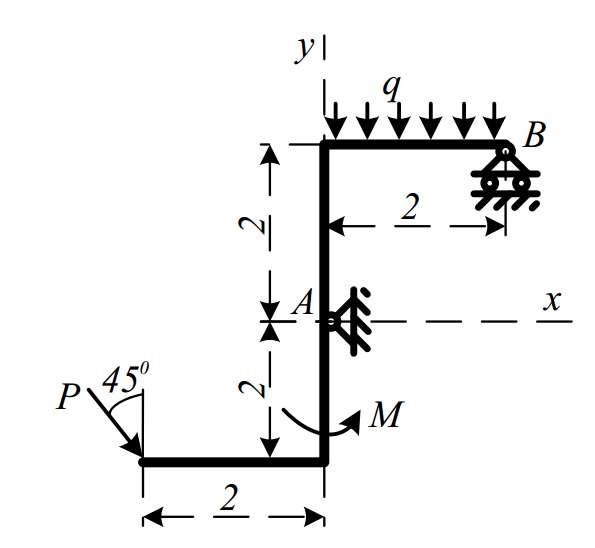 P-величина силы;q-величина распределения нагрузки;M-величина момента.qPM2518